Not: Bu form görev başlangıç tarihinden 30 gün öncesinden bölüm başkanlığına verilecektir. Ekler: Davet mektubu/kabul yazısı,   Etkinlik bilgileri,   Özet metni   Telafi programıBURSA TEKNİK ÜNİVERSİTESİ 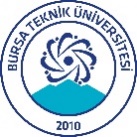 GÖREVLENDİRME TALEP FORMU-C(GÜN >15 veya ÜNİVERSİTE DESTEKLİ)BURSA TEKNİK ÜNİVERSİTESİ GÖREVLENDİRME TALEP FORMU-C(GÜN >15 veya ÜNİVERSİTE DESTEKLİ)BURSA TEKNİK ÜNİVERSİTESİ GÖREVLENDİRME TALEP FORMU-C(GÜN >15 veya ÜNİVERSİTE DESTEKLİ)BURSA TEKNİK ÜNİVERSİTESİ GÖREVLENDİRME TALEP FORMU-C(GÜN >15 veya ÜNİVERSİTE DESTEKLİ)BURSA TEKNİK ÜNİVERSİTESİ GÖREVLENDİRME TALEP FORMU-C(GÜN >15 veya ÜNİVERSİTE DESTEKLİ)BURSA TEKNİK ÜNİVERSİTESİ GÖREVLENDİRME TALEP FORMU-C(GÜN >15 veya ÜNİVERSİTE DESTEKLİ)CCFAKÜLTE / MÜDÜRLÜK:BÖLÜM:FAKÜLTE / MÜDÜRLÜK:BÖLÜM:FAKÜLTE / MÜDÜRLÜK:BÖLÜM:FAKÜLTE / MÜDÜRLÜK:BÖLÜM:FAKÜLTE / MÜDÜRLÜK:BÖLÜM:FAKÜLTE / MÜDÜRLÜK:BÖLÜM:FAKÜLTE / MÜDÜRLÜK:BÖLÜM:FAKÜLTE / MÜDÜRLÜK:BÖLÜM:BÖLÜM BAŞKANLIĞINA2547 sayılı Yükseköğretim Kanunu’nun 39 uncu maddesi ile “BTÜ Akademik Personel Yurtiçi ve Yurtdışı Görevlendirme Yönergesi” uyarınca aşağıda belirtilen bilimsel etkinliğe görevlendirilmem hususunda gereğini arz ederim. Ünvanı, Adı ve Soyadı06.09.2019İmzaBÖLÜM BAŞKANLIĞINA2547 sayılı Yükseköğretim Kanunu’nun 39 uncu maddesi ile “BTÜ Akademik Personel Yurtiçi ve Yurtdışı Görevlendirme Yönergesi” uyarınca aşağıda belirtilen bilimsel etkinliğe görevlendirilmem hususunda gereğini arz ederim. Ünvanı, Adı ve Soyadı06.09.2019İmzaBÖLÜM BAŞKANLIĞINA2547 sayılı Yükseköğretim Kanunu’nun 39 uncu maddesi ile “BTÜ Akademik Personel Yurtiçi ve Yurtdışı Görevlendirme Yönergesi” uyarınca aşağıda belirtilen bilimsel etkinliğe görevlendirilmem hususunda gereğini arz ederim. Ünvanı, Adı ve Soyadı06.09.2019İmzaBÖLÜM BAŞKANLIĞINA2547 sayılı Yükseköğretim Kanunu’nun 39 uncu maddesi ile “BTÜ Akademik Personel Yurtiçi ve Yurtdışı Görevlendirme Yönergesi” uyarınca aşağıda belirtilen bilimsel etkinliğe görevlendirilmem hususunda gereğini arz ederim. Ünvanı, Adı ve Soyadı06.09.2019İmzaBÖLÜM BAŞKANLIĞINA2547 sayılı Yükseköğretim Kanunu’nun 39 uncu maddesi ile “BTÜ Akademik Personel Yurtiçi ve Yurtdışı Görevlendirme Yönergesi” uyarınca aşağıda belirtilen bilimsel etkinliğe görevlendirilmem hususunda gereğini arz ederim. Ünvanı, Adı ve Soyadı06.09.2019İmzaBÖLÜM BAŞKANLIĞINA2547 sayılı Yükseköğretim Kanunu’nun 39 uncu maddesi ile “BTÜ Akademik Personel Yurtiçi ve Yurtdışı Görevlendirme Yönergesi” uyarınca aşağıda belirtilen bilimsel etkinliğe görevlendirilmem hususunda gereğini arz ederim. Ünvanı, Adı ve Soyadı06.09.2019İmzaBÖLÜM BAŞKANLIĞINA2547 sayılı Yükseköğretim Kanunu’nun 39 uncu maddesi ile “BTÜ Akademik Personel Yurtiçi ve Yurtdışı Görevlendirme Yönergesi” uyarınca aşağıda belirtilen bilimsel etkinliğe görevlendirilmem hususunda gereğini arz ederim. Ünvanı, Adı ve Soyadı06.09.2019İmzaBÖLÜM BAŞKANLIĞINA2547 sayılı Yükseköğretim Kanunu’nun 39 uncu maddesi ile “BTÜ Akademik Personel Yurtiçi ve Yurtdışı Görevlendirme Yönergesi” uyarınca aşağıda belirtilen bilimsel etkinliğe görevlendirilmem hususunda gereğini arz ederim. Ünvanı, Adı ve Soyadı06.09.2019İmzaEtkinlik adıEtkinlik yeri  Bildiri adıGörev tarihleri Sunum türüSözlü   Sözlü   Poster   Poster   Poster   Poster   Talep edilen destek türüYolluk Yevmiye  Konaklama  Konaklama  Katılım Ücreti Katılım Ücreti Talep edilen destek miktarı (TL)Vekâlet edecek kişiDers telafisi yapılacak mı?Evet     Evet     Hayır     Hayır     Hayır     Hayır     Hayır     Diğer destek var mı?Evet     Evet     Hayır     Hayır     Hayır     Hayır     Diğer destek var ise kurum adı ve miktarıDiğer destek var ise kurum adı ve miktarıYıl içinde BTÜ den destek alındı mı?Yıl içinde BTÜ den destek alındı mı?Evet    Evet    Hayır    Hayır    Hayır    DEKANLIK / MÜDÜRLÜK MAKAMINAYukarıda adı geçen akademik personelin belirtilen tarihler arasında görevlendirilmesi eğitim öğretim programlarını aksatmayacaktır. e-imzalıdırBölüm BaşkanıDEKANLIK / MÜDÜRLÜK MAKAMINAYukarıda adı geçen akademik personelin belirtilen tarihler arasında görevlendirilmesi eğitim öğretim programlarını aksatmayacaktır. e-imzalıdırBölüm BaşkanıDEKANLIK / MÜDÜRLÜK MAKAMINAYukarıda adı geçen akademik personelin belirtilen tarihler arasında görevlendirilmesi eğitim öğretim programlarını aksatmayacaktır. e-imzalıdırBölüm BaşkanıDEKANLIK / MÜDÜRLÜK MAKAMINAYukarıda adı geçen akademik personelin belirtilen tarihler arasında görevlendirilmesi eğitim öğretim programlarını aksatmayacaktır. e-imzalıdırBölüm BaşkanıDEKANLIK / MÜDÜRLÜK MAKAMINAYukarıda adı geçen akademik personelin belirtilen tarihler arasında görevlendirilmesi eğitim öğretim programlarını aksatmayacaktır. e-imzalıdırBölüm BaşkanıDEKANLIK / MÜDÜRLÜK MAKAMINAYukarıda adı geçen akademik personelin belirtilen tarihler arasında görevlendirilmesi eğitim öğretim programlarını aksatmayacaktır. e-imzalıdırBölüm BaşkanıDEKANLIK / MÜDÜRLÜK MAKAMINAYukarıda adı geçen akademik personelin belirtilen tarihler arasında görevlendirilmesi eğitim öğretim programlarını aksatmayacaktır. e-imzalıdırBölüm BaşkanıDEKANLIK / MÜDÜRLÜK MAKAMINAYukarıda adı geçen akademik personelin belirtilen tarihler arasında görevlendirilmesi eğitim öğretim programlarını aksatmayacaktır. e-imzalıdırBölüm Başkanı